          《在线课堂》学习单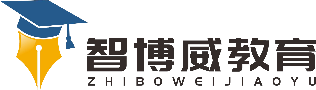 班级：                姓名：                 单元数学2年级上册第3单元课题《角的初步认识》例5温故知新1. 画一个直角，并标出各部分名称。自主攀登2.判断，对的画“√”，错的画“×”。1．  是一个钝角。   （    ）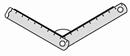 2. 锐角比直角小。                   （    ）        3. 钝角比直角大。                   （    ）4. 所有的锐角都比钝角小。           （    ）稳中有升3.画一画，分别画一个钝角和一个锐角。 说句心里话